         			Year Group: 6                                Week beginning: 15/6/20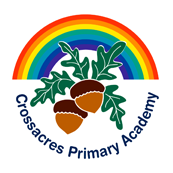 This week in Year 6’s science lesson we will be learning about Charles Darwin – a famous scientist whose theory of evolution changed science forever. In history, we will be looking at why Viking longships helped them to become such successful invaders. In PSHE the children will be finding out about the effects smoking has on different parts of the body. The children will also be learning some basic first aid skills; in particular, what to do when someone is bleeding, when someone gets burned or when someone is having an asthma attack. They will continue to look at surrealism in art. In English, the children will continue on the theme of mystery stories by working on a spooky film called ‘Alma’. This week they will be getting to grips with the story and doing some descriptive writing. In maths, this week is all about fractions with some very challenging problems to tackle alongside the fractions arithmetic! Finally, don’t forget to check out the Crossacres YouTube channel for the latest instalments of our class novel.DayMaths ActivitiesEnglish ActivitiesOther Subject ActivitiesMondayArithmetic: Comparing and ordering fractions (see printable resources)https://uk.ixl.com/math/year-6http://flash.topmarks.co.uk/4764Problem: Have a go at this tricky chocolate fractions problem. In this problem you have divide fractions by whole numbers and compare fractions.https://nrich.maths.org/34Comprehension: Read the first chapter of The Infinite Lives of Maisie Day. This is available here if you sign up for a free subscription or it is available as a PDF in the year 6 folder: https://www.lovereading4kids.co.uk/book/15208/The-Infinite-Lives-of-Maisie-Day-by-Christopher-Edge.htmlAnswer the comprehension questions (see printable resources).Extension: Read some extracts of other books by Christopher Edge on the LoveReading4Kids website.Class Novel: Holes https://www.youtube.com/channel/UCVx5XHLwMGj0y_9AZmktkOQ/ScienceFind out about Charles Darwin and his theory of evolution. Find out about his journey to the Galapagos islands and about the birds he discovered there. There are lots of resources available in the year 6 folder and online.https://www.bbc.co.uk/programmes/articles/2L3mmGh5hjbpXXBH1PPbd0y/charles-darwin-evolution-and-natural-selectionhttps://www.bbc.co.uk/teach/class-clips-video/ks2-charles-darwin-victorian-science/zddbnrdhttps://www.natgeokids.com/uk/discover/science/general-science/charles-darwin-and-the-mystery-of-life/Write a report about his life, his theories and his contribution to science.TuesdayArithmetic: Fractions of shapes. Work out the fractions of colours on different countries’ flags (see printable resources). Problem: Have a go at the coloured glass problem (see printable resources). Can you work out the price of each piece of coloured glass? In this problem you need to be able to recognise a fraction of a shape and work out fractions of whole numbers.Watch the video of ‘Alma’: https://www.youtube.com/watch?v=irbFBgI0jhMDiscuss: What type of story is ‘Alma’? Did you predict this from the beginning of the film or did it become more apparent towards the end? How did the music affect the change in atmosphere from the beginning of the video to the end?Think about these themes of the film: CuriosityTemptationConsequenceRebellionWrite: Children write paragraphs explaining how the four themes relate to Alma, giving examples from the film.Class Novel: Holes https://www.youtube.com/channel/UCVx5XHLwMGj0y_9AZmktkOQ/HistoryFind out about Viking longships and how their design helped them to be successful invaders. Some Viking longships are still in museums today – Google for the Oseberg ship to see an extremely well-preserved one.https://www.bbc.co.uk/teach/class-clips-video/viking-ships/znxn382https://www.dkfindout.com/uk/history/vikings/viking-longship/Have a go at drawing and labelling a Viking longship – or if you’re feeling creative you could even make a model one!WednesdayArithmetic: Fractions of amountshttps://uk.ixl.com/math/year-6https://mathsframe.co.uk/en/resources/resource/264/Crystal-crash-fractions-numbersProblem: Have a go at the ‘Andy’s marbles’ problem. In this problem, you will need to work backwards and use your knowledge of fractions of amounts to help you. https://nrich.maths.org/2421Re-watch the first 30 seconds of Alma:https://www.youtube.com/watch?v=irbFBgI0jhMGrammar: Finding synonyms. Use an online thesaurus and your own vocabulary to find more exciting words for the following:DarkScaryBadStrangeWriting: Write a paragraph to describe the shop front, using some of the exciting adjectives you have collected.Class Novel: Holes https://www.youtube.com/channel/UCVx5XHLwMGj0y_9AZmktkOQ/ArtHave a look at the powerpoint which is saved in the Year 6 folder to find out more about surrealism and its main features. Have a go at creating a sketchbook page explaining surrealism.FrenchLearn to talk about the school day, including the names of school subjects and revision of how to say the time. (See printable resources).https://www.bbc.co.uk/bitesize/clips/zbk3cdmhttps://www.youtube.com/watch?v=FEYo5dm0zuUThursdayArithmetic: Simplifying fractionshttps://www.mathplayground.com/fractions_reduce.htmlProblem: Have a go at the ‘Fractions in a Box’ problem. https://nrich.maths.org/1103This is a really tricky fractions problem! Here are some clues to help you if you get stuck:Clue 1: The booklet size must be a square number.Clue 2: The total number of discs must be a multiple of 12.Clue 3: There must be at least 3 shortened rows.Re-watch ‘Alma’.Vocabulary: Create a mindmap, using the five senses, of what you’d be able to see, hear, touch, smell and taste inside the shop.Writing: Write description of the inside of the shop, including similes and metaphors.Class Novel: Holes https://www.youtube.com/channel/UCVx5XHLwMGj0y_9AZmktkOQ/PSHELearn about the effects of smoking on the body.https://www.bbc.co.uk/bitesize/clips/zrgvr82https://www.healthforkids.co.uk/staying-healthy/avoiding-smoking/First AidUse the British Red Cross website to learn about basic first aid. Follow the home learning pathway, work through the steps and watch the videos to learn what to do in the following scenarios:Asthma attackBurnBleedinghttps://firstaidchampions.redcross.org.uk/primary/guidance-and-support/home-learning-pathway/FridayArithmetic: Adding fractionshttp://www.sheppardsoftware.com/mathgames/fractions/FruitShootFractionsAddition.htmProblem: Have a go at the ‘Peaches Today, Peaches Tomorrow’ problem.https://nrich.maths.org/peachestodayRe-watch ‘Alma’Think about how Alma’s thoughts and feelings change throughout the video. Look at specific points in the video (see printable resources) and write the thoughts and feelings that Alma has at that point in the story.Extension: create an emotions graph to show how Alma’s feelings change (we have done this before in shared reading).Class Novel: Holes https://www.youtube.com/channel/UCVx5XHLwMGj0y_9AZmktkOQ/